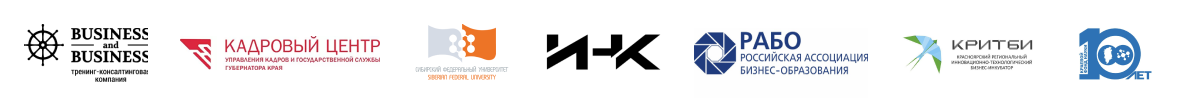 ПРОГРАММА ДИАДЫ КОНФЕРЕНЦИЙ:
IV ВСЕРОССИЙСКАЯ НАУНО-ПРАКТИЧЕСКАЯ КОНФЕРЕНЦИЯ «ВЛАСТЬ, БИЗНЕС, ОБРАЗОВАНИЕ: ШАГ В БУДУЩЕЕ» II МЕЖДУНАРОДНАЯ НАУЧНО-ПРАКТИЧЕСКАЯ КОНФЕРЕНЦИЯ «ИСКУССТВЕННЫЙ ИНТЕЛЛЕКТ: ТЕХНОГЕННОСТЬ ПРОТИВ СОЦИАЛЬНОСТИ»20 МАЯ 2021 (ЧЕТВЕРГ) Конгресс-холл СФУ аудитория 4-02. Платформа ZOOM21 МАЯ 2021	 ПЯТНИЦАОнлайн трансляция конгресс-холл СФУ. Платформа ZOOMВРЕМЯ КРСК/МСКТЕМАТЕМАТЕМАСПИКЕРСПИКЕРСПИКЕР11.30- 12.00/7.30 –8.00Открытие конференции, приветствие участников, установочные выступления.Открытие конференции, приветствие участников, установочные выступления.Открытие конференции, приветствие участников, установочные выступления.Васильев М.Г. – Советник ректора Сибирского федерального университета (согласовано)Распопин Н. А. - Министр цифрового развития Красноярского края (согласовано)Попкова Е.Г. – Президент Института научных коммуникаций, доктор   экономических наук, профессор, ведущий научный сотрудник Центра прикладных исследований кафедры экономической политики и государственно-частного партнерства МГИМО МИД РФ.Васильев М.Г. – Советник ректора Сибирского федерального университета (согласовано)Распопин Н. А. - Министр цифрового развития Красноярского края (согласовано)Попкова Е.Г. – Президент Института научных коммуникаций, доктор   экономических наук, профессор, ведущий научный сотрудник Центра прикладных исследований кафедры экономической политики и государственно-частного партнерства МГИМО МИД РФ.Васильев М.Г. – Советник ректора Сибирского федерального университета (согласовано)Распопин Н. А. - Министр цифрового развития Красноярского края (согласовано)Попкова Е.Г. – Президент Института научных коммуникаций, доктор   экономических наук, профессор, ведущий научный сотрудник Центра прикладных исследований кафедры экономической политики и государственно-частного партнерства МГИМО МИД РФ.12.00– 12.20/8.00-8.20Глобальные тренды пост-ковидного мира: взгляд сквозь призму классического ФорсайтаГлобальные тренды пост-ковидного мира: взгляд сквозь призму классического ФорсайтаГлобальные тренды пост-ковидного мира: взгляд сквозь призму классического ФорсайтаЧулок А.А. - Футуролог, стратег, директор Института статистических исследований и экономики знаний Центра научно-технологического прогнозирования, кандидат экономических наук, доцент (ВШЭ). (г.Москва)Чулок А.А. - Футуролог, стратег, директор Института статистических исследований и экономики знаний Центра научно-технологического прогнозирования, кандидат экономических наук, доцент (ВШЭ). (г.Москва)Чулок А.А. - Футуролог, стратег, директор Института статистических исследований и экономики знаний Центра научно-технологического прогнозирования, кандидат экономических наук, доцент (ВШЭ). (г.Москва)12.20-12.40/8.20- 8.40Менеджмент XXI столетия: новые вызовы, новая реальностьМенеджмент XXI столетия: новые вызовы, новая реальностьМенеджмент XXI столетия: новые вызовы, новая реальностьГапоненко А.Л. - Заведующий кафедрой менеджмента ИБДА РАНХиГС. Профессор кафедры управления социально-экономическими процессами. Академик РАЕН, член-корреспондент Академии менеджмента и рынка. Действительный член Международной академии информатизации (г.Москва)Гапоненко А.Л. - Заведующий кафедрой менеджмента ИБДА РАНХиГС. Профессор кафедры управления социально-экономическими процессами. Академик РАЕН, член-корреспондент Академии менеджмента и рынка. Действительный член Международной академии информатизации (г.Москва)Гапоненко А.Л. - Заведующий кафедрой менеджмента ИБДА РАНХиГС. Профессор кафедры управления социально-экономическими процессами. Академик РАЕН, член-корреспондент Академии менеджмента и рынка. Действительный член Международной академии информатизации (г.Москва)12.40-13.00/8.40-9.00Этика и регулирование технологий искусственного интеллектаЭтика и регулирование технологий искусственного интеллектаЭтика и регулирование технологий искусственного интеллектаНезнамов А.В.  - Управляющий директор Центра регулирования ИИ ПАО Сбербанк, Председатель межгосударственной группы по проведению глобальных консультаций Совета Европы, кандидат юридических наук., доцент.Незнамов А.В.  - Управляющий директор Центра регулирования ИИ ПАО Сбербанк, Председатель межгосударственной группы по проведению глобальных консультаций Совета Европы, кандидат юридических наук., доцент.Незнамов А.В.  - Управляющий директор Центра регулирования ИИ ПАО Сбербанк, Председатель межгосударственной группы по проведению глобальных консультаций Совета Европы, кандидат юридических наук., доцент.13.00-13.20/ 9.00-9.20 Человечность нашего времениЧеловечность нашего времениЧеловечность нашего времениЖак Ладислав – член ИНСОЛ Европа (Прага, Чехия), кандидат экономических наукЖак Ладислав – член ИНСОЛ Европа (Прага, Чехия), кандидат экономических наукЖак Ладислав – член ИНСОЛ Европа (Прага, Чехия), кандидат экономических наук13.20-13.35/ 9.20-9.35О практике и предложениях по институциональному развитию государственной гражданской службы Российской ФедерацииО практике и предложениях по институциональному развитию государственной гражданской службы Российской ФедерацииО практике и предложениях по институциональному развитию государственной гражданской службы Российской ФедерацииВахнин Л.Е. - Заместитель директора​ Департамента проектной деятельности и государственной политики в сфере государственной и муниципальной службы и социальной защиты Российской Федерации., кандидат политических наук.Вахнин Л.Е. - Заместитель директора​ Департамента проектной деятельности и государственной политики в сфере государственной и муниципальной службы и социальной защиты Российской Федерации., кандидат политических наук.Вахнин Л.Е. - Заместитель директора​ Департамента проектной деятельности и государственной политики в сфере государственной и муниципальной службы и социальной защиты Российской Федерации., кандидат политических наук.13.35-13.40/9.35-9.40 СОНАСТРОЙКА. Формулирование вопросов к спикерам от аудитории. Фиксация мнений.13.35-13.40/9.35-9.40 СОНАСТРОЙКА. Формулирование вопросов к спикерам от аудитории. Фиксация мнений.13.35-13.40/9.35-9.40 СОНАСТРОЙКА. Формулирование вопросов к спикерам от аудитории. Фиксация мнений.13.35-13.40/9.35-9.40 СОНАСТРОЙКА. Формулирование вопросов к спикерам от аудитории. Фиксация мнений.13.35-13.40/9.35-9.40 СОНАСТРОЙКА. Формулирование вопросов к спикерам от аудитории. Фиксация мнений.13.35-13.40/9.35-9.40 СОНАСТРОЙКА. Формулирование вопросов к спикерам от аудитории. Фиксация мнений.13.35-13.40/9.35-9.40 СОНАСТРОЙКА. Формулирование вопросов к спикерам от аудитории. Фиксация мнений.13.40 -14.30 / 9.40 10.30 Перерыв (обед)13.40 -14.30 / 9.40 10.30 Перерыв (обед)13.40 -14.30 / 9.40 10.30 Перерыв (обед)13.40 -14.30 / 9.40 10.30 Перерыв (обед)13.40 -14.30 / 9.40 10.30 Перерыв (обед)13.40 -14.30 / 9.40 10.30 Перерыв (обед)13.40 -14.30 / 9.40 10.30 Перерыв (обед)ВРЕМЯ КРСК/МСКТЕМА,/СПИКЕРТЕМА,/СПИКЕРТЕМА,/СПИКЕРВРЕМЯ КРСК/МСКТЕМА,/СПИКЕРТЕМА,/СПИКЕР14.30-15.00/10.30–11.00Университет XXI века: шаг в будущееАнопченко Т.Ю. - член Экспертного совета по высшему образованию при Комитете Государственной Думы по образованию и науке, доктор экономических наук, профессор (г. Смоленск).Университет XXI века: шаг в будущееАнопченко Т.Ю. - член Экспертного совета по высшему образованию при Комитете Государственной Думы по образованию и науке, доктор экономических наук, профессор (г. Смоленск).Университет XXI века: шаг в будущееАнопченко Т.Ю. - член Экспертного совета по высшему образованию при Комитете Государственной Думы по образованию и науке, доктор экономических наук, профессор (г. Смоленск).14.30-14.50/
10.30-10.50Структура диспропорции использования потенциала искусственного интеллекта по отраслям экономикиВасильева З. А. – Директор Института управления бизнес-процессами ФГАОУ ВО «Сибирский федеральный университет», Заслуженный экономист Российской федерации, доктор экономических наук, профессорСтруктура диспропорции использования потенциала искусственного интеллекта по отраслям экономикиВасильева З. А. – Директор Института управления бизнес-процессами ФГАОУ ВО «Сибирский федеральный университет», Заслуженный экономист Российской федерации, доктор экономических наук, профессор15.00-15.30/11.00-11.30 Потенциал и харизма как ориентиры подготовки профессионала будущегоПетрова М.Г. - управляющий партнёр тренинговой компании LBG (г. Москва), зампредседателя Комиссии НАСДОБР, эксперт и сертифицированный бизнес-тренер уровня "Мастер" НАСДОБРПотенциал и харизма как ориентиры подготовки профессионала будущегоПетрова М.Г. - управляющий партнёр тренинговой компании LBG (г. Москва), зампредседателя Комиссии НАСДОБР, эксперт и сертифицированный бизнес-тренер уровня "Мастер" НАСДОБРПотенциал и харизма как ориентиры подготовки профессионала будущегоПетрова М.Г. - управляющий партнёр тренинговой компании LBG (г. Москва), зампредседателя Комиссии НАСДОБР, эксперт и сертифицированный бизнес-тренер уровня "Мастер" НАСДОБР14.50-15.10/
10.50–11.10Площадка автоматизированного выращивания агрокультурПопкова Е. Г. – Президент Института научных коммуникаций, доктор экономических наук, профессор, ведущий научный сотрудник Центра прикладных исследований кафедры экономической политики и государственно-частного партнерства МГИМО МИД РФПлощадка автоматизированного выращивания агрокультурПопкова Е. Г. – Президент Института научных коммуникаций, доктор экономических наук, профессор, ведущий научный сотрудник Центра прикладных исследований кафедры экономической политики и государственно-частного партнерства МГИМО МИД РФ15.30- 16.00/11.30-12.00Мастер-класс «Эффективные внутренние коммуникации: опыт социологических исследований в компании»Литвина Т.В. - начальник Центра оценки, мониторинга персонала и молодежной политики Красноярской железной дорогиМастер-класс «Эффективные внутренние коммуникации: опыт социологических исследований в компании»Литвина Т.В. - начальник Центра оценки, мониторинга персонала и молодежной политики Красноярской железной дорогиМастер-класс «Эффективные внутренние коммуникации: опыт социологических исследований в компании»Литвина Т.В. - начальник Центра оценки, мониторинга персонала и молодежной политики Красноярской железной дороги15.10-15.30/
11.10-11.30Разработка алгоритма идентификации животных и анализа их поведения по изображениям на основе применения нейросетевых технологийГунер Михаил – лаборатория глубокого обучения ФГАОУ ВО «СФУ», член команды Стартапа проектно-образовательного интенсива для специалистов в области искусственного интеллекта «Архипелаг 20.35»Разработка алгоритма идентификации животных и анализа их поведения по изображениям на основе применения нейросетевых технологийГунер Михаил – лаборатория глубокого обучения ФГАОУ ВО «СФУ», член команды Стартапа проектно-образовательного интенсива для специалистов в области искусственного интеллекта «Архипелаг 20.35»15.30-15.45/11.30-11.45     Цифровые технологии - региональная трансформация                                                  Грибанова Ю.Б. – Руководитель IТ-парка «Сахалин»15.30-15.45/11.30-11.45     Цифровые технологии - региональная трансформация                                                  Грибанова Ю.Б. – Руководитель IТ-парка «Сахалин»15.30-15.45/11.30-11.45     Цифровые технологии - региональная трансформация                                                  Грибанова Ю.Б. – Руководитель IТ-парка «Сахалин»15.30-15.45/11.30-11.45     Цифровые технологии - региональная трансформация                                                  Грибанова Ю.Б. – Руководитель IТ-парка «Сахалин»15.30-15.45/11.30-11.45     Цифровые технологии - региональная трансформация                                                  Грибанова Ю.Б. – Руководитель IТ-парка «Сахалин»15.30-15.45/11.30-11.45     Цифровые технологии - региональная трансформация                                                  Грибанова Ю.Б. – Руководитель IТ-парка «Сахалин»15.45-16.00/11.45-12.00     Как технологии виртуальной реальности и искусственного                                                  интеллекта могут изменить привычные инструмент                                                  совместной работы                                                  Фомин А. В. –Генеральный директор IT-компании «Фабрика                                                   решений» (г. Красноярск)15.45-16.00/11.45-12.00     Как технологии виртуальной реальности и искусственного                                                  интеллекта могут изменить привычные инструмент                                                  совместной работы                                                  Фомин А. В. –Генеральный директор IT-компании «Фабрика                                                   решений» (г. Красноярск)15.45-16.00/11.45-12.00     Как технологии виртуальной реальности и искусственного                                                  интеллекта могут изменить привычные инструмент                                                  совместной работы                                                  Фомин А. В. –Генеральный директор IT-компании «Фабрика                                                   решений» (г. Красноярск)15.45-16.00/11.45-12.00     Как технологии виртуальной реальности и искусственного                                                  интеллекта могут изменить привычные инструмент                                                  совместной работы                                                  Фомин А. В. –Генеральный директор IT-компании «Фабрика                                                   решений» (г. Красноярск)15.45-16.00/11.45-12.00     Как технологии виртуальной реальности и искусственного                                                  интеллекта могут изменить привычные инструмент                                                  совместной работы                                                  Фомин А. В. –Генеральный директор IT-компании «Фабрика                                                   решений» (г. Красноярск)15.45-16.00/11.45-12.00     Как технологии виртуальной реальности и искусственного                                                  интеллекта могут изменить привычные инструмент                                                  совместной работы                                                  Фомин А. В. –Генеральный директор IT-компании «Фабрика                                                   решений» (г. Красноярск)16.00-16.10/12.00-12.10 Сонастройка. Формулирование вопросов к спикерам от аудитории. Фиксация мнений16.00-16.10/12.00-12.10 Сонастройка. Формулирование вопросов к спикерам от аудитории. Фиксация мнений16.00-16.10/12.00-12.10 Сонастройка. Формулирование вопросов к спикерам от аудитории. Фиксация мнений16.00-16.10/12.00-12.10 Сонастройка. Формулирование вопросов к спикерам от аудитории. Фиксация мнений16.00-16.10/12.00-12.10 Сонастройка. Формулирование вопросов к спикерам от аудитории. Фиксация мнений16.00-16.10/12.00-12.10 Сонастройка. Формулирование вопросов к спикерам от аудитории. Фиксация мнений16.00-16.10/12.00-12.10 Сонастройка. Формулирование вопросов к спикерам от аудитории. Фиксация мнений16.00-18.30/12.00-12.30 Перерыв16.00-18.30/12.00-12.30 Перерыв16.00-18.30/12.00-12.30 Перерыв16.00-18.30/12.00-12.30 Перерыв16.00-18.30/12.00-12.30 Перерыв16.00-18.30/12.00-12.30 Перерыв16.00-18.30/12.00-12.30 ПерерывВРЕМЯ КРСК /МСКВРЕМЯ КРСК /МСКИНТЕРАКТИВНЫЕ ПЛОЩАДКИИНТЕРАКТИВНЫЕ ПЛОЩАДКИИНТЕРАКТИВНЫЕ ПЛОЩАДКИИНТЕРАКТИВНЫЕ ПЛОЩАДКИИНТЕРАКТИВНЫЕ ПЛОЩАДКИ16.30-18.0012.30-14.0016.30-18.0012.30-14.00Оценка персонала как фактор развития государственной службы»Бизнес-тренер: профессиональные требования, ориентиры и возможности развитияБизнес-тренер: профессиональные требования, ориентиры и возможности развитияПоддерживающие профессии: цели, роли, перспективы развитияМолодежная интерактивная площадка «Шаг в будущее: молодые профессионалы в мире искусственного интеллекта»18.00-18.10. Итоги первого дня18.00-18.10. Итоги первого дня18.00-18.10. Итоги первого дня18.00-18.10. Итоги первого дня18.00-18.10. Итоги первого дня18.00-18.10. Итоги первого дня18.00-18.10. Итоги первого дняВРЕМЯ КРСК /МСКТЕМА   ОРГАНИЗАТОРЫ И ЭКСПЕРТЫ12.00- 13.00/8.00-9.00Сопровождение профессионального развития в экосистемном подходеКудашкина Л.А. - Директор центра кадровых технологий НИ, эксперт в области профессионализации, карьерного развития, управления талантами. Член экспертного совета при заместителе губернатора Томской области по социальной политике13.00-13.45/9.00-9.45Мастер- класс от HR Tech & Expo Exclusive  «Образование и развитие для взрослых. Возможности, которые предлагает российский HR и T&D рынок»Толстая Н. - директор компании "Амплуа"Евгения Попова — директор по контенту и развитию продуктов: HR Expo, HR&technology Expo, Лаборатория цифровых технологий HR.13.00-13.20/9.00-9.20Цифровой интеллект в мире медицины Степанов Антон – директор компании «Гемоксан» (г. Казань)13 45-14 00/9.45-10.00Компетенция «готовность к изменениям» как жизненная компетенция: перспективы, изучение, развитиеУварова И.А. - директор по персоналу группы компаний "Искра", эксперт в области оценки персонала, карьерный консультант.14.00-15.00/10.00-11.00Триада поколений: диалог о профессиональном развитии человека в цифровом миреБазаров Т.Ю. - доктор психологических наук, профессором МГУ Базарова Г.Т. - кандидат психологических наук, директор Школы практической психологииФазаилов Алим - молодой актёр, певец, участник шоу«Голос-7»Закрытие конференцииЗакрытие конференцииЗакрытие конференции